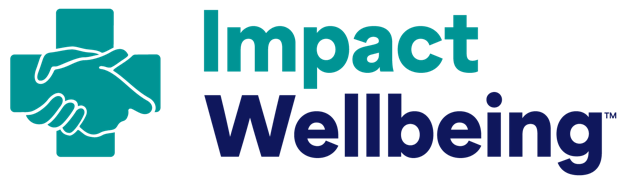 Professional Wellbeing Plan OutlineHow to use this plan:Use the following chart to help identify what goals your Professional Wellbeing Team will accomplish over the next 12 months. List your goals by intervals of three, six, and 12 months for each of the categories (individual support, measurement, and operational).Individual Support Goals: Focus on improving individual professional wellbeing among staff.Measurement Goals: Focus on continuously assessing professional wellbeing among staff.Operational Improvement Goals: Focus on implementing operational changes that support professional wellbeing.Choose whether you’d like to add an ownership column as you decide which team members should be responsible for and lead each goal.GoalMonth 3Month 6Month 12Individual 
Support Goal: Measurement Goal: Operational Improvement Goal: 